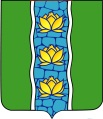 АДМИНИСТРАЦИЯ КУВШИНОВСКОГОМУНИЦИПАЛЬНОГО ОКРУГАПОСТАНОВЛЕНИЕОб утверждении Плана мероприятий по организации отдыха, оздоровления и занятости детей и подростков в каникулярный период 2024 года	В целях реализации постановления администрации Кувшиновского муниципального округа от 06.02.2024 № 96 «О создании Координационного совета по летнему отдыху и занятости детей и подростков в Кувшиновском муниципальном округе в 2024 году»ПОСТАНОВЛЯЮ:Утвердить План мероприятий по организации отдыха, оздоровления и занятости детей и подростков в каникулярный период 2024 года в Кувшиновском муниципальном округе (Приложение).Постановление подлежит размещению на официальном сайте администрации Кувшиновского муниципального округа в сети «Интернет».Контроль за исполнением постановления возложить на заместителя главы администрации Кувшиновского муниципального округа О.Н. Бушуеву.Глава Кувшиновского муниципального округа                         А.С. НикифороваПриложение 			к постановлению                                                                                               администрации Кувшиновского муниципального округа от 12.02.2024 № 103 План мероприятий по организации летнего отдыха, оздоровления и занятости детей и подростков в каникулярный период 2024 года в Кувшиновском муниципальном округе    12.02.2024 г.№103г. Кувшиново№п/пМероприятияСрокиОтветственные за исполнение1.Формирование и утверждение состава межведомственного Координационного совета вопросам организации отдыха, оздоровления и занятости детей и подростковфевраль,мартМУ отдел образования Кувшиновского муниципального округа2.Подготовка и утверждение плана работы Координационного Совета по вопросам отдыха, оздоровления и занятости детей и подростковфевраль, мартМУ отдел образования Кувшиновского муниципального округа 3.Заседание Координационного Совета по вопросам отдыха, оздоровления и занятости детей и подростковапрель, июльМУ отдел образования Кувшиновского муниципального округа , Территориальный отдел Управления Роспотребнадзора по Тверской области в г. Торжке (по согласованию), Отдел надзорной деятельности и профилактической работы по Торжокскому, Спировскому и Кувшиновскому районам (по согласованию), Федеральное бюджетное учреждение здравоохранения «Центр гигиены и эпидемиологии по Тверской области в г. Торжке» (по согласованию), Кувшиновский ТОСП Торжокского филиала ГКУ Тверской области «ЦЗН Тверской области» (по согласованию), ГБУ ОЦПДОБР «Мой семейный центр» города Торжка, Торжокского и Кувшиновского районов(по согласованию), Администрация Кувшиновского муниципального округа4.Подготовка и принятие муниципальных нормативных документов, регулирующих вопросы организации отдыха, оздоровления и занятости детей и подростковапрельМУ отдел образования Кувшиновского муниципального округа, администрация Кувшиновского муниципального округа5.Информирование Территориального отдела Управления Роспотребнадзора в г.Торжке о сроках открытия организаций отдыха и оздоровления детей и подростковмартМУ отдел образования Кувшиновского муниципального округа, образовательные организации6.Формирование численности и контингента детей и подростков, планируемых к принятию в организации отдыха и оздоровлениямартМУ отдел образования Кувшиновского муниципального округа, образовательные организации7.Направление Уведомлений в Территориальный отдел Управления Роспотребнадзора в г. Торжке с указанием сроков открытия, начала и окончания смен, планируемом количестве детей в каждой смене, сроках проведения дератизационных, дезинсекционных мероприятий и акарицидных обработокмартМУ отдел образования Кувшиновского муниципального округа, образовательные организации8.Осуществление контроля за  своевременностью и полнотой формирования и направления  пакетов документов, необходимого для проведения санитарно-эпидемиологической экспертизы деятельности организаций отдыха и оздоровленияапрель-августМУ отдел образования Кувшиновского муниципального округа9.Предоставление в  Территориальный отдел Управления Роспотребнадзора в г. Торжке пакетов документов, необходимого для проведения санитарно-эпидемиологической экспертизымайМУ отдел образования Кувшиновского муниципального округа10.Оказание содействия в обеспечении своевременной подготовки организаций отдыха детей к летнему оздоровительному сезонувесь периодМУ отдел образования Кувшиновского муниципального округа11.Формирование реестра организаций отдыха и оздоровления детей в 2024 году Кувшиновского муниципального округамайМУ отдел образования Кувшиновского муниципального округа12.Распределение субсидий, выделенных из областного бюджета по видам отдыха в организации отдыхамартМУ отдел образования Кувшиновского муниципального округа13.Заключение Соглашения между администрацией Кувшиновского муниципального округа Министерством образования Тверской области о взаимодействии по организации отдыха детей в каникулярное времямартМУ отдел образования Кувшиновского муниципального округа, администрация Кувшиновского муниципального округа14.Заключение соглашений и договоров на организацию временного трудоустройства подростков в возрасте от 14 до 18 лет, в соответствии с которыми в течение 2024 года организовать временное трудоустройство подростковмартМУ отдел образования Кувшиновского муниципального округа, Кувшиновский ТОСП Торжокского филиала ГКУ Тверской области «ЦЗН Тверской области»15.Разработка и утверждение отраслевых планов мероприятий по организации отдыха и занятости детей и подростковмартМУ отдел образования Кувшиновского муниципального округа16.Формирование и направление в организации отдыха и оздоровления детей, находящихся в трудной жизненной ситуации и состоящих на учете в КДН и ЗП. Выполнение плана мероприятий по предупреждению правонарушений несовершеннолетних в соответствии с Федеральным законом от 24.06.99 № 120-ФЗ       «Об основах системы профилактики и безнадзорности правонарушений несовершеннолетних»апрельКДН и ЗП Кувшиновского муниципального округа17.Проведение приемки организаций отдыха Межведомственной комиссиеймайМУ отдел образования Кувшиновского муниципального округа, Территориальный отдел Управления Роспотребнадзора по Тверской области в г. Торжке (по согласованию), Отдел надзорной деятельности и профилактической работы по Торжокскому, Спировскому и Кувшиновскому районам (по согласованию), Федеральное бюджетное учреждение здравоохранения «Центр гигиены и эпидемиологии по Тверской области в г. Торжке» (по согласованию).18.Получение в установленном порядке санитарно-эпидемиологических заключений о соответствии деятельности организаций отдыха и оздоровления санитарно-эпидемиологическим требованияммайОбразовательные организации19.Организация инклюзивных,  профильных и тематических смен различной направленности в учреждениях отдыха и оздоровления детей и подростковмайМУ отдел образования Кувшиновского муниципального округа, образовательные организации20.Организация взаимодействия учреждений культуры и лагерей дневного пребывания по работе с детьми в период каникулМАУ «РДК»21.Обеспечение контроля и надзора за соблюдением требований к антитеррористической защищенности объектов, пожарной безопасности, санитарно-противоэпидемиологическим режимом в организациях отдыха детейвесь периодМУ отдел образования Кувшиновского муниципального округа, Территориальный отдел Управления Роспотребнадзора по Тверской области в г. Торжке (по согласованию), Отдел надзорной деятельности и профилактической работы по Торжокскому, Спировскому и Кувшиновскому районам (по согласованию), Федеральное бюджетное учреждение здравоохранения «Центр гигиены и эпидемиологии по Тверской области в г. Торжке» (по согласованию).22.Осуществление контроля за соблюдением норм питания в организациях отдыха детей. Контроль качества и безопасности пищевых продуктов, используемых в организациях отдыха детей и их оздоровления в условиях сохранения рисков распространения новой короновирусной инфекции (COVID-19), 4установленных СП 3.1/2.3.3598-20весь периодМУ отдел образования Кувшиновского муниципального округа, Территориальный отдел Управления Роспотребнадзора по Тверской области в г. Торжке (по согласованию)23.Информирование работодателей об организации отдыха и оздоровления детей с целью привлечения их к принятию участия в оздоровительной кампании 2024 годаМУ отдел образования Кувшиновского муниципального округа, Кувшиновский ТОСП Торжокского филиала ГКУ Тверской области «ЦЗН Тверской области»24.Проведение рекламной кампании и освещение мероприятий по организации отдыха и занятости детей на территории Кувшиновского муниципального округа в 2024 году в средствах массовой информации: газете, на сайте администрации Кувшиновского муниципального округа, сайтах образовательных учрежденийначиная с марта 2024 годаАдминистрация Кувшиновского муниципального округа,МУ отдел образования Кувшиновского муниципального округа, руководители муниципальных общеобразовательных учреждений25.Осуществление контроля за достоверностью, актуальностью, и полнотой сведений об организации отдыха детей и их оздоровления, содержащихся в реестре организаций отдыха и их оздоровления на территории Кувшиновского муниципального округа, за организацией воспитательной работы в организациях отдыха и оздоровленияМУ отдел образования Кувшиновского  муниципального округа26.Работа оздоровительных лагерей при общеобразовательных организациях Кувшиновского муниципального округаиюнь – августМУ отдел образования Кувшиновского, образовательные организации, ГБУ ОЦПДОБР «Мой семейный центр» города Торжка, Торжокского и Кувшиновского районов27.Организация контроля за выполнением требований к антитеррористической защищенности объектов(территорий)весь периодМУ отдел образования Кувшиновского муниципального округа, образовательные организации28.Обеспечение контроля и надзора за соблюдением требований санитарно-противоэпидемического режима в организациях отдыха детейвесь периодТерриториальный отдел Управления Роспотребнадзора по Тверской области в г. Торжке (по согласованию)29.Организация и проведение обучающих семинаров для руководителей и педагогических работников организаций отдыха детеймайМУ отдел образования Кувшиновского муниципального округа30.Проведение профилактической работы по предупреждению правонарушений среди несовершеннолетних в период каникулвесь периодМО МВД России«Торжокский»31.Осуществление мер по предупреждению детского и подросткового дорожного травматизма и созданию условий для безопасности нахождения детей на улице в период каникулвесь периодМО МВД России«Торжокский»32.Обеспечение контроля и надзора за соблюдением требований пожарной безопасности в организациях отдыха детейвесь периодОтдел надзорной деятельности и профилактической работы по Торжокскому, Спировскому и Кувшиновскому районам, УНДПР ГУ МЧС России по Тверской области33.Проведение профилактической работы по предупреждению пожаров и работы по обеспечению безопасного нахождения детей на воде в летний каникулярный периодвесь периодОтдел надзорной деятельности и профилактической работы по Торжокскому, Спировскому и Кувшиновскому районам, УНДПР ГУ МЧС России по Тверской области34.Обеспечение трудовой занятости, а также в детские оздоровительные учреждения детей и подростков, находящихся в сложной жизненной ситуации, состоящих на учете в комиссиях по делам несовершеннолетних и в подразделениях органов внутренних дел Кувшиновского муниципального округамайКДН и ЗП Кувшиновского муниципального округа35.Организация взаимодействия учреждений культуры и лагерей дневного пребывания по работе с детьми в период каникулиюнь,июльМАУ «РДК»36.Своевременное получение санитарно- эпидемиологического заключения на деятельность, осуществляемую организациимайобразовательные организации37.Мониторинг организации отдыха, оздоровления и занятости детей и подростков в Кувшиновском муниципальном округеежемесячноМУ отдел образования Кувшиновского муниципального округа